Конспект урока математики в 3 классеАвтор: Андриевская Наталья Ильинична, учитель начальных классов, КГУ «Гимназия «БЭСТ», город Петропавловск, Республика Казахстан. Тема: Переместительное свойство умножения и его использование в нахождении площади фигурыЦель: использование переместительного свойства умножения в нахождении площади фигуры.Задачи:находить площадь фигуры разными способами, использовать переместительное свойство умножения при вычислениях;развивать логическое мышление,  интерес к изучению математики, грамотную математическую речь;воспитывать умение работать в группеОписание работы: данный материал предназначен для учителей начальных классов на уроках математики и внеклассных занятиях.  На уроке используются разнообразные формы работы: индивидуальная, групповая, фронтально-коллективная.  Оборудование: изображение геометрических фигур, текст задачи, карточки для групповой работы и набор геометрических фигур по количеству групп 1.Организационный моментМатематику, друзья,Не любить никак нельзя.Очень строгая наука,Очень точная наука,Интересная наука_Это математика! «Математику уже затем учить надо, что она ум в порядок приводит».Так говорил великий учёный Михаил Васильевич Ломоносов. Согласны ли вы с этим высказыванием?Попробуем и мы привести в порядок ум.2. Устный счёт.а) Индивидуальная работа.Составь из данных чисел два выражения на умножение и два на деление.80, 7,?в) Фронтальная работа с геометрическим материалом.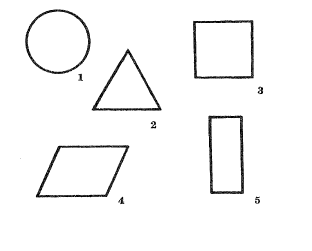 Какая фигура лишняя? (№ 1 у неё нет углов, а у остальных есть). Убираю эту фигуру. Как одним словом можно назвать оставшиеся фигуры? (Многоугольники)Какой многоугольник лишний? (№ 2, у него три угла, а у остальных четыре). Убираю эту фигуру. Как одним словом можно назвать оставшиеся фигуры? (Четырёхугольники).Какая  лишняя фигура среди четырёхугольников? (№4, у неё нет прямых углов). Убираю и эту фигуру.Как можно назвать оставшиеся фигуры? (Прямоугольники)Какие вы видите прямоугольники? Что такое квадрат?Площадь данного квадрата 400 кв.см. Чему равна его сторона? (20см)Что такое прямоугольник?Длина данного прямоугольника равна 20см, а ширина 10см. Чему равна площадь? (20 ∙ 10= 200 кв.см)Вычислите площадь другим способом. (10 ∙ 20=200 кв.см)Каким свойством вы пользовались?Проверка индивидуального задания.80 · 7=5607 · 80=560560:80=7560:7=803. Формулировка темы урокаКакое свойство умножения использовалось?Вспомните, что вы делали во время устного счёта и попытайтесь сформулировать тему и задачи урока.Сегодня мы будем находить площади фигур, используя переместительное свойство умножения.4. Работа над геометрической задачейНа урок труда Алёша принёс картон шириной 10см, а длиной 30см. Одну шестую часть он истратил. Какова площадь оставшегося картона?О ком идёт речь в задаче?О чём речь?Что известно о размере картона?Сколько он истратил?Что надо узнать?Составление краткой записи.а-30смв-10смS-? кв.смИстратил- ? кв.см, 1\6Осталось- ? кв.смМожем ли сразу ответить на главный вопрос задачи?Что нам для этого надо знать? (площадь и сколько истратил)Что можем узнать из этого? (площадь)После этого, что можем узнать? (сколько истратил)Можем ответить на главный вопрос задачи? Решение30 ∙ 10=300 (кв.см) площадь картона300 : 6 ∙ 1=50(кв.см) истратил300-50=250 (кв.см) осталосьКак иначе можно было найти площадь картона? (10 ∙ 30)Какой способ удобнее? Почему?4.ФизминуткаРисуй глазами треугольник.Теперь его переверниВершиной вниз.И вновь глазамиТы по периметру веди.Рисуй восьмёрку вертикально.Ты головою не крути,А лишь глазами осторожноТы вдоль по линиям води.И на бочок её клади.Теперь следи горизонтально,И в центре ты остановись.Зажмурься крепко, не ленись.Глаза открываем мы, наконец.Зарядка окончилась.Ты – молодец!5.Работа в группахКаждая группа получает одинаковый набор геометрических фигур. (Квадраты со сторонами: 4см, 7см,  . Прямоугольники со сторонами:  и ,  и 1см, 5см и 4см ) А задание у каждой группы своё.1 группа. Найди фигуры с  одинаковой площадью.(Это квадрат со стороной  и прямоугольник со сторонами  и )2 группа. Найди фигуры с наибольшей и наименьшей площадью.(Наибольшая площадь у квадрата со стороной 7см, а наименьшая площадь у прямоугольника со сторонами 3см и 1см )3 группа. Найди фигуры, у которых площадь больше 16 кв.см (Это квадрат со стороной 7см и прямоугольник со сторонами  и  )4 группа. Найди фигуры, у которых площадь меньше 10 кв.см (Это квадрат со стороной  и прямоугольник со сторонами  и )5 группа. Найди  фигуры, площадью которых является нечетное число. (Это квадраты со сторонами  и )6. Рефлексия Итак, наш урок подходит к концу.  Можно ли сказать, что на уроке мы привели в порядок ум? Какой вид деятельности вам понравился больше?Какой вызвал затруднения?Что нового вы хотели бы узнать ещё?